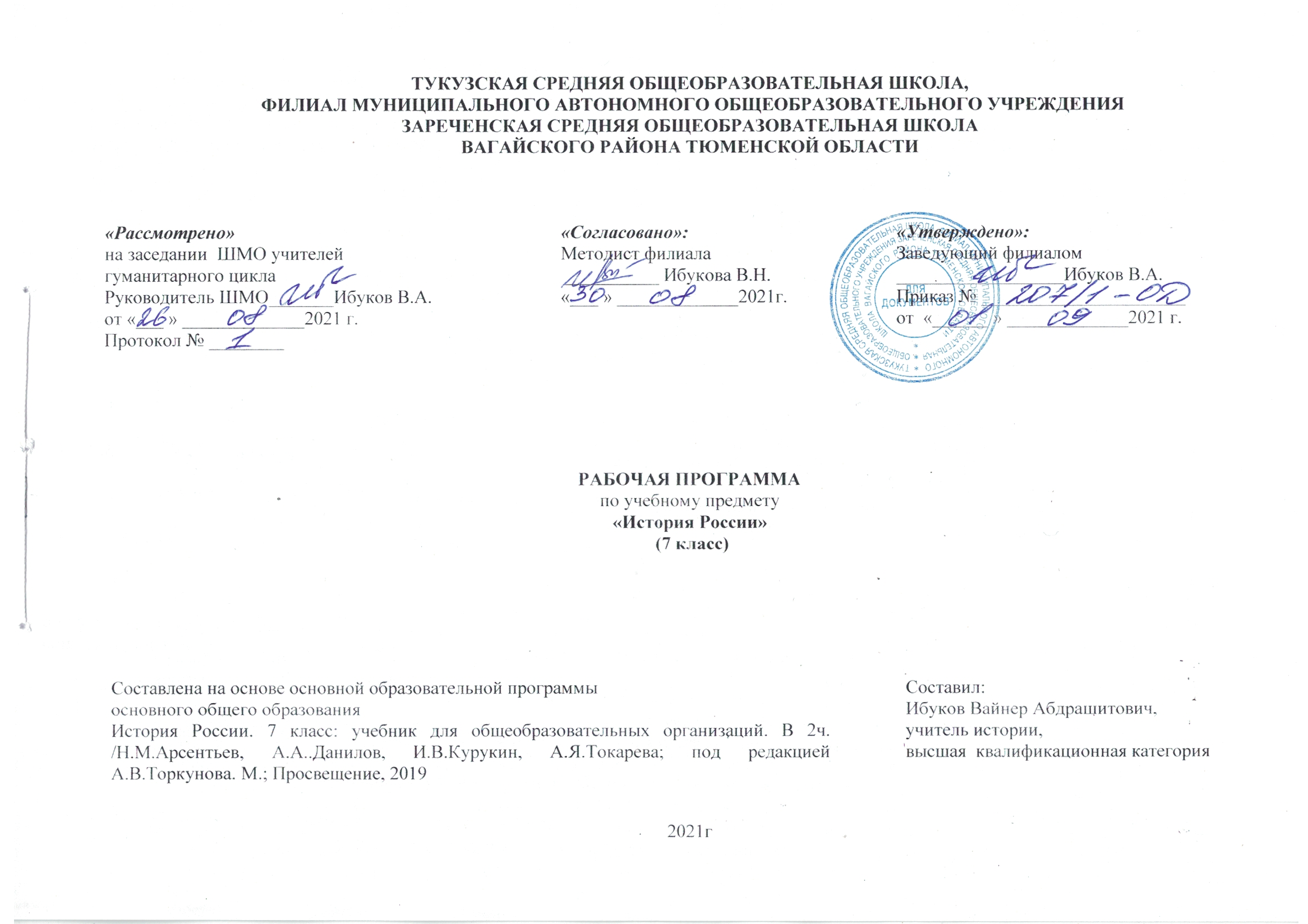 Планируемые результаты освоения учебного предметаЛичностными результатами изучения отечественной истории являются:• первичная социальная и культурная идентичность на основе усвоения системы исторических понятий и представлений о прошлом Отечества (период до XVII в.), эмоционально положительное принятие своей этнической идентичности;• уважение и принятие культурного многообразия народов России и мира, понимание важной роли взаимодействия народов;• изложение своей точки зрения, её аргументация (в соответствии с возрастными возможностями);• следование этическим нормам и правилам ведения диалога;• формулирование ценностных суждений и/или своей позиции по изучаемой проблеме;• проявление доброжелательности и эмоционально-нравственной отзывчивости, эмпатии как понимания чувств других людей и сопереживания им;• соотнесение своих взглядов и принципов с исторически возникавшими мировоззренческими системами (под руководством учителя);• обсуждение и оценивание собственных достижений, а также достижений других обучающихся (под руководством педагога);• навыки конструктивного взаимодействия в социальном общении.В ряду метапредметных результатов изучения истории можно отметить следующие умения:• осуществлять постановку учебной задачи (при поддержке учителя);• планировать при поддержке учителя пути достижения образовательных целей, выбирать наиболее эффективные способы решения учебных и познавательных задач, оценивать правильность выполнения действий;• соотносить свои действия с планируемыми результатами, осуществлять контроль своей деятельности в процессе достижения результата, оценивать правильность решения учебной задачи;• работать с дополнительной информацией, анализировать графическую, художественную, текстовую, аудиовизуальную информацию, обобщать факты, составлять план, тезисы, формулировать и обосновывать выводы и т. д.;• критически оценивать достоверность информации (с помощью педагога), собирать и фиксировать информацию, выделяя главную и второстепенную;• использовать в учебной деятельности современные источники информации, находить информацию в индивидуальной информационной среде, среде образовательного учреждения, федеральных хранилищах образовательных информационных ресурсов и Интернете под руководством педагога;• использовать ранее изученный материал для решения познавательных задач;• ставить репродуктивные вопросы по изученному материалу;• определять понятия, устанавливать аналогии, классифицировать явления, с помощью учителя выбирать основания и критерии для классификации и обобщения;• логически строить рассуждение, выстраивать ответ в соответствии с заданием, целью (сжато, полно, выборочно);• применять начальные исследовательские умения при решении поисковых задач;• решать творческие задачи, представлять результаты своей деятельности в различных видах публичных выступлений (высказывание, монолог, беседа, сообщение, презентация, дискуссия и др.), а также в форме письменных работ;• использовать ИКТ-технологии для обработки, передачи, систематизации и презентации информации;• планировать этапы выполнения проектной работы, распределять обязанности, отслеживать продвижение в выполнении задания и контролировать качество выполнения работы;• организовывать учебное сотрудничество и совместную деятельность с учителем и сверстниками, работать индивидуально и в группе;• определять свою роль в учебной группе, вклад всех участников в общий результат;• выявлять позитивные и негативные факторы, влияющие на результаты и качество выполнения задания.Предметные результаты изучения истории включают:• применение основных хронологических понятий, терминов (век, его четверть, треть);• установление синхронистических связей истории России и стран Европы и Азии в XVI—XVII вв.;• составление и анализ генеалогических схем и таблиц;• определение и использование исторических понятий и терминов;• использование сведений из исторической карты как источника информации;• овладение представлениями об историческом пути России XVI—XVII вв. и судьбах населяющих её народов;• описание условий существования, основных занятий, образа жизни народов России, исторических событий и процессов;• использование знаний о месте и роли России во всемирно-историческом процессе в изучаемый период;• сопоставление развития Руси и других стран в период Средневековья, выявление общих черт и особенностей (в связи с понятиями «централизованное государство», «всероссийский рынок» и др.); понимание взаимосвязи между социальными явлениями и процессами, их влияния на жизнь народов России;• высказывание суждений о значении и месте исторического и культурного наследия предков;• поиск информации в источниках различного типа и вида (в материальных памятниках, фрагментах летописей, правовых документов, публицистических произведений и др.);• анализ информации о событиях и явлениях прошлого с использованием понятийного и познавательного инструментария социальных наук;• сравнение (под руководством учителя) свидетельств различных исторических источников, выявление в них общих черт и особенностей;• использование приёмов исторического анализа (сопоставление и обобщение фактов, раскрытие причинно-следственных связей, целей и результатов деятельности персоналий и др.);• раскрытие характерных, существенных черт: а) экономических и социальных отношений и политического строя на Руси и в других государствах; б) ценностей, господствовавших в средневековых обществах, религиозных воззрений, представлений средневекового человека о мире;• понимание исторической обусловленности и мотивации поступков людей эпохи Средневековья, оценивание результатов жизнедеятельности исходя из гуманистических установок, национальных интересов Российского государства;• сопоставление (с помощью учителя) различных версий и оценок исторических событий и личностей;• определение и аргументация собственного отношения к дискуссионным проблемам прошлого;• систематизация информации в ходе проектной деятельности, представление её результатов как по периоду в целом, так и по отдельным тематическим блокам;• поиск и презентация материалов истории своего края, страны, применение краеведческих знаний при составлении описаний исторических и культурных памятников на территории современной Российской Федерации;• расширение опыта применения историко-культурного, историко-антропологического, цивилизационного подходов к оценке социальных явлений;• составление с привлечением дополнительной литературы описания памятников средневековой культуры Руси и других стран, рассуждение об их художественных достоинствах и значении;• понимание культурного многообразия народов Евразии в изучаемый период, личностное осмысление социального, духовного, нравственного опыта народов России.Содержание учебного предметаИстория РоссииВведение ( 1ч.).  Особенности истории 7 класса.Россия в XVI в.(24ч.)Мир после Великих географических открытий. Модернизация как главный вектор европейского развития. Формирование централизованных государств в Европе и зарождение европейского абсолютизма.Завершение объединения русских земель вокруг Москвы и формирование единого Российского государства.Центральные органы государственной власти. Приказная система. Боярская дума. Система местничества. Местное управление. Наместники. Принятие Иваном IV царского титула. Реформы середины XVI в. Избранная рада. Появление Земских соборов. Специфика сословного представительства в России. Отмена кормлений. «Уложение о службе». Судебник 1550 г. «Стоглав». Земская реформа.Опричнина, дискуссия о её характере. Противоречивость фигуры Ивана Грозного и проводимых им преобразований.Экономическое развитие единого государства. Создание единой денежной системы. Начало закрепощения крестьянства.Перемены в социальной структуре российского общества в XVI в.Внешняя политика России в XVI в. Присоединение Казанского и Астраханского ханств, Западной Сибири как факт победы оседлой цивилизации над кочевой. Многообразие системы управления многонациональным государством. Приказ Казанского дворца. Начало освоения Урала и Сибири. Войны с Крымским ханством. Ливонская война.Полиэтнический характер населения Московского царства.Православие как основа государственной идеологии. Теория «Москва — Третий Рим». Учреждение патриаршества. Сосуществование религий. Россия в системе европейских международных отношений в XVI в.Культурное пространство.Культура народов России в XVI в.Повседневная жизнь в центре и на окраинах страны, в городах и сельской местности. Быт основных сословий.         Смутное время. Россия при первых Романовых (19 ч.)Россия и Европа в начале XVII в.Смутное время, дискуссия о его причинах.Пресечение царской династии Рюриковичей. Царствование Бориса Годунова. Самозванцы и самозванство. Борьба против интервенции сопредельных государств. Подъём национально-освободительного движения. Народные ополчения. Прокопий Ляпунов. Кузьма Минин и Дмитрий Пожарский. Земский собор 1613 г. и его роль в развитии сословно-представительской системы. Избрание на царство Михаила Фёдоровича Романова. Итоги Смутного времени.Россия при первых Романовых. Михаил Фёдорович, Алексей Михайлович, Фёдор Алексеевич. Восстановление экономики страны. Система государственного управления: развитие приказного строя. Соборное уложение 1649 г. Юридическое оформление крепостного права и территория его распространения. Укрепление самодержавия. Земские соборы и угасание соборной практики. Отмена местничества.Новые явления в экономической жизни в XVII в. в Европе и в России. Постепенное включение России в процессы модернизации. Начало формирования всероссийского рынка и возникновение первых мануфактур.Социальная структура российского общества. Государев двор, служилый город, духовенство, торговые люди, посадское население, стрельцы, служилые иноземцы, казаки, крестьяне, холопы.Социальные движения второй половины XVII в. Соляной и Медный бунты. Псковское восстание. Восстание под предводительством Степана Разина.Вестфальская система международных отношений. Россия как субъект европейской политики. Внешняя политика России в XVII в. Смоленская война. Вхождение в состав России Левобережной Украины. Переяславская рада. Войны с Османской империей, Крымским ханством и Речью Посполитой. Отношения России со странами Западной Европы и Востока. Завершение присоединения Сибири.Народы Поволжья и Сибири в XVI—XVII вв. Межэтнические отношения.Православная церковь, ислам, буддизм, языческие верования в России в XVII в. Раскол в Русской православной церкви.Культурное пространствоКультура народов России в XVII в. Архитектура и живопись. Русская литература. «Домострой». Начало книгопечатания. Публицистика в период Смутного времени. Возникновение светского начала в культуре. Немецкая слобода. Посадская сатира XVII в. Поэзия. Развитие об- разования и научных знаний. Газета «Вести-Куранты». Русские географические открытия XVII в.Быт, повседневность и картина мира русского человека в XVII в. Народы Поволжья и Сибири.Основные события и даты1505—1533 гг. — княжение Василия III1510 г. — присоединение Псковской земли1514 г. — включение Смоленской земли в состав Московского государства1521 г. — присоединение Рязанского княжества1533—1584 гг. — княжение (с 1547 г. — царствование) Ивана IV Васильевича (Ивана Грозного)1533—1538 гг. — регентство Елены Глинской1538—1547 гг. — период боярского правления1547 г. — принятие Иваном IV царского титула1549 г. — первый Земский собор1550 г. — принятие Судебника Ивана IV1552 г. — взятие русскими войсками Казани1556 г. — присоединение к России Астраханского ханства1556 г. — отмена кормлений; принятие Уложения о службе1558—1583 гг. — Ливонская война1564 г. — издание первой датированной российской печатной книги1565—1572 гг. — опричнина1581—1585 гг. — покорение Сибирского ханства Ермаком1584—1598 гг. — царствование Фёдора Ивановича1589 г. — учреждение в России патриаршества1598—1605 гг. — царствование Бориса Годунова1604—1618 гг. — Смутное время в России1605—1606 гг. — правление Лжедмитрия I1606—1610 гг. — царствование Василия Шуйского1606—1607 гг. — восстание Ивана Болотникова1607—1610 гг. — движение Лжедмитрия II1611—1612 гг. — Первое и Второе ополчения; освобождение Москвы от польско-литовских войск1613—1645 гг. — царствование Михаила Фёдоровича Романова1617 г. — Столбовский мир со Швецией1618 г. — Деулинское перемирие с Речью Посполитой1632—1634 гг. — Смоленская война1645—1676 гг. — царствование Алексея Михайловича1648 г. — Соляной бунт в Москве1648 г. — поход Семёна Дежнёва1649 г. — принятие Соборного уложения; оформление крепостного права в центральных регионах страны1649—1653 гг. — походы Ерофея Хабарова1653 г. — реформы патриарха Никона; начало старообрядческого раскола в Русской православной церкви8 января 1654 г. — Переяславская рада; переход под власть России Левобережной Украины1654—1667 гг. — война с Речью Посполитой1656—1658 гг. — война со Швецией1662 г. — Медный бунт1667 г. — Андрусовское перемирие с Речью Посполитой1670—1671 гг. — восстание под предводительством Степана Разина1676—1682 гг. — царствование Фёдора Алексеевича1682 г. — отмена местничестваОсновные понятия и терминыМестничество. Избранная рада. Реформы. Челобитная. Самодержавие. Государев двор. Сословно-представительная монархия. Земские соборы. Приказы. Опричнина. «Заповедные лета», «урочные лета». Крепостное право. Соборное уложение. Казачество, гетман. Засечная черта. Самозванство.Посад. Слобода. Мануфактура. Ярмарка. Старообрядчество. Раскол. Парсуна. Полки нового (иноземного) строя. Стрельцы. Ясак.Основные источникиЛицевой летописный свод. «Новый летописец». «Повесть о Казанском царстве». Судебник 1550 г. «Государев родословец». Писцовые и переписные книги. Посольские книги. Таможенные книги. Челобитные И. С. Пересветова. «Уложение о службе». «Стоглав». «Домострой». Послания Ивана Грозного. Переписка Ивана Грозного и Андрея Курбского. Указ о «заповедных летах» и указ об «урочных летах». «Сказание» Авраамия Палицына. «Временник» Ивана Тимофеева. Столбовский мирный договор со Швецией. Деулинское перемирие с Речью Посполитой. Челобитные русских купцов. Соборное уложение 1649 г. Торговый устав. Новоторговый устав. Андрусовское перемирие и «вечный мир» с Речью Посполитой. «Калязинская челобитная». «Повесть об Азовском осадном сидении». Газета «Вести-Куранты». Сочинения иностранных авторов о России XVI—XVII вв. (Сигизмунда Герберштейна, Джона Флетчера, Исаака Массы, Адама Олеария).Основные исторические персоналииГосударственные и военные деятели: А. Ф. Адашев, И. И. Болотников, Василий III, Е. Глинская, Борис Фёдорович Годунов, Ермак Тимофеевич, Иван IV Грозный, А. М. Курбский, хан Кучум, Лжедмитрий I, Лжедмитрий II, А. С. Матвеев, К. М. Минин, Д. М. Пожарский, Б. И. Морозов, А. Л. Ордин-Нащокин, Алексей Михайлович Романов, Михаил Фёдорович Романов, Фёдор Алексеевич Романов, М. В. Скопин-Шуйский, Малюта Скуратов, Фёдор Иванович, Б. М. Хмельницкий, В. И. Шуйский.Общественные и религиозные деятели, деятели культуры, науки и образования: протопоп Аввакум, Иосиф Волоцкий, патриарх Гермоген, С. И. Дежнёв, К. Истомин, Сильвестр (Медведев), И. Ю. Москвитин, патриарх Никон, Симеон Полоцкий, В. Д. Поярков, С. Т. Разин, протопоп Сильвестр, Епифаний Славинецкий, С. Ф. Ушаков, Иван Фёдоров, патриарх Филарет, митрополит Филипп (Колычев), Е. П. Хабаров, А. Чохов3. Тематическое планирование, в том числе с учетом рабочей программы воспитания с указанием количества часов, отводимых на освоение каждой темыПриложение. Календарно-тематическое планирование№ п/пТемаКоличество часовВведение (1 час) Введение (1 час) Введение (1 час) 1Особенности истории 7 класса1Глава 1. Россия в 16 веке (24 ч.)Глава 1. Россия в 16 веке (24 ч.)Глава 1. Россия в 16 веке (24 ч.)2Мир и Россия в начале эпохи Великих географических открытий13Территория и население России  в  начале  XVI в.14Хозяйство России  в начале  XVI в.15Формирование единых государств в Европе и России16Российское государство в первой трети XVI в.17Внешняя политика Российского государства в первой трети XVI в.18Начало правления Ивана IV19Реформы Избранной Рады110Государства Поволжья и Северного Причерноморья  в середине XVI в. (РПВ) Проектная              деятельность.111Сибирь в середине XVI в.112Внешняя политика России во второй половине XVI в.:  восточное и южное направления»113Внешняя политика во второй половине  XVI в.:  отношения с Западной Европой, Ливонская война114Российское общество  XVI в.: «служилые» и «тяглые»115Народы России во второй половине  XVI в.116Опричнина 117Опричнина (урок-практикум )118Итоги царствования Ивана IV.  (РПВ) Урок-дискуссия.119Россия в конце XVI в.120Царь Борис Годунов121Церковь и государство  в XVI в.122Культура и народов России в XVI в.123Повседневная жизнь народов России в XVI в.124Россия в XVI в. (Повторительно-обобщающий урок №1)125Россия в XVI в. (Урок контроля и коррекции знаний)  1Глава 2. Смутное время. Россия при первых Романовых (19 ч.)Глава 2. Смутное время. Россия при первых Романовых (19 ч.)Глава 2. Смутное время. Россия при первых Романовых (19 ч.)26Внешнеполитические связи России с Европой и Азией в конце XVI —начале XVII в.127Смута в Российском  Государстве: причин, начало128Смута в Российском  государстве: борьба с интервентами129Окончание Смутного времени. (РПВ) Беседа День Российского единства.130Экономическое развитие России в XVII в.131Россия при первых Романовых: перемены в государственном устройстве132Изменения в социальной структуре российского общества133Народные движения в XVII в.134Россия в системе   международных отношений: отношения со странами Европы135Россия в системе  международных отношений: отношения со странами исламского мира и с Китаем. Урок - путешествие136«Под рукой» российского государя: вхождение Украины   в состав России137Русская православная церковь в XVII в. Реформа патриарха Никона и раскол138Русские путешественники   и первопроходцы XVII в.139Культура народов России в   XVII в. (РПВ) Урок в музее.140Народы России в XVII в.  Сословный  быт и картина  мира русского человека в  XVII в.141Повседневная жизнь народов Украины, Поволжья, Сибири и Северного Кавказа  в XVII в.142Россия   в XVII в.  (Повторительно-обобщающий  №2)143Россия   в XVII в.  (Урок контроля и коррекции знаний) 144Россия в XVI в.- XVIIв  (Итоговое повторение и обобщение по курсу)1№ п/пДата по плануДата фактическаяТемаКоличество часовВведение (1 час) Введение (1 час) Введение (1 час) Введение (1 час) Введение (1 час) 106.09.21Особенности истории 7 класса1Глава 1. Россия в 16 веке (24 ч.)Глава 1. Россия в 16 веке (24 ч.)Глава 1. Россия в 16 веке (24 ч.)207.09.21Мир и Россия в начале эпохи Великих географических открытий1313.09.21Территория и население России  в  начале  XVI в.1414.09.21Хозяйство России  в начале  XVI в.1520.09.21Формирование единых государств в Европе и России1621.09.21Российское государство в первой трети XVI в.1727.09.21Внешняя политика Российского государства в первой трети XVI в.1828.09.21Начало правления Ивана IV1904.10.21Реформы Избранной Рады11005.10.21Государства Поволжья и Северного Причерноморья  в середине XVI в. (РПВ) Проектная              деятельность.11111.10.21Сибирь в середине XVI в.11212.10.21Внешняя политика России во второй половине XVI в.:  восточное и южное направления»11318.10.21Внешняя политика во второй половине  XVI в.:  отношения с Западной Европой, Ливонская война11419.10.21Российское общество  XVI в.: «служилые» и «тяглые»11525.10.21Народы России во второй половине  XVI в.11626.10.21Опричнина 11708.11.21Опричнина (урок-практикум )11809.11.21Итоги царствования Ивана IV.  (РПВ) Урок-дискуссия.11915.11.21Россия в конце XVI в.12016.11.21Царь Борис Годунов12122.11.21Церковь и государство  в XVI в.12223.11.21Культура и народов России в XVI в.12329.11.21Повседневная жизнь народов России в XVI в.12430.11.21Россия в XVI в. (Повторительно-обобщающий урок №1)12506.12.21Россия в XVI в. (Урок контроля и коррекции знаний)  1Глава 2. Смутное время. Россия при первых Романовых (19 ч.)Глава 2. Смутное время. Россия при первых Романовых (19 ч.)Глава 2. Смутное время. Россия при первых Романовых (19 ч.)Глава 2. Смутное время. Россия при первых Романовых (19 ч.)Глава 2. Смутное время. Россия при первых Романовых (19 ч.)2607.12.21Внешнеполитические связи России с Европой и Азией в конце XVI —начале XVII в.12713.12.21Смута в Российском  Государстве: причин, начало12814.12.21Смута в Российском  государстве: борьба с интервентами12920.12.21Окончание Смутного времени. (РПВ) Беседа День Российского единства.13021.12.21Экономическое развитие России в XVII в.13127.12.21Россия при первых Романовых: перемены в государственном устройстве13228.12.21Изменения в социальной структуре российского общества13317.01.22Народные движения в XVII в.13418.01.22Россия в системе   международных отношений: отношения со странами Европы13524.01.22Россия в системе  международных отношений: отношения со странами исламского мира и с Китаем. Урок - путешествие13625.01.22«Под рукой» российского государя: вхождение Украины   в состав России13731.01.22Русская православная церковь в XVII в. Реформа патриарха Никона и раскол13801.02.22Русские путешественники   и первопроходцы XVII в.13907.02.22Культура народов России в   XVII в. (РПВ) Урок в музее.14008.02.22Народы России в XVII в.  Сословный  быт и картина  мира русского человека в  XVII в.14114.02.22Повседневная жизнь народов Украины, Поволжья, Сибири и Северного Кавказа  в XVII в.14215.02.22Россия   в XVII в.  (Повторительно-обобщающий  №2)14321.02.22Россия   в XVII в.  (Урок контроля и коррекции знаний) 14422.02.22Россия в XVI в.- XVIIв  (Итоговое повторение и обобщение по курсу)1